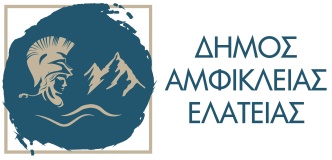 ΕΛΛΗΝΙΚΗ ΔΗΜΟΚΡΑΤΙΑΠ.Ε. ΦΘΙΩΤΙΔΑΣ						ΔΗΜΟΣ ΑΜΦΙΚΛΕΙΑΣ -ΕΛΑΤΕΙΑΣΠΡΟΜΗΘΕΙΑ ΚΑΥΣΙΜΩΝ & ΛΙΠΑΝΤΙΚΩΝ  ΔΗΜΟΥ ΑΜΦΙΚΛΕΙΑΣ-ΕΛΑΤΕΙΑΣ ΚΑΙ ΤΩΝ Ν.Π.Δ.Δ.Ε Ν Τ Υ Π Ο   Ο Ι Κ Ο Ν Ο Μ Ι Κ Η Σ  Π Ρ Ο Σ Φ Ο Ρ Α Σ * ΓΙΑ ΤΑ ΕΙΔΗ ΤΩΝ ΤΜΗΜΑΤΩΝ 1 ΕΩΣ 5Της επιχείρησης ……………………………………..……………., έδρα …………..……………...., οδός …………………., αριθμός ……, ΑΦΜ………………………....., ΔΟΥ…………………..., τηλέφωνο …………………., fax …………….... Τα υπό προμήθεια υγρά καύσιμα θέρμανσης και κίνησης για τις ανάγκες του Δήμου Αμφίκλειας – Ελάτειας είναι ποιότητας όμοιας µε εκείνη που παράγουν τα κρατικά διυλιστήρια και σύμφωνα με τις τεχνικές προδιαγραφές της μελέτης.*Σημειώνεται ότι το προσφερόμενο ποσοστό έκπτωσης επί των καυσίμων δεν θα είναι επί των ενδεικτικών τιμών της μελέτης, αλλά επί της μέσης τιμής λιανικής πώλησης του κάθε είδους καυσίμου την ημέρα παράδοσης στην έδρα του Δήμου. *Σε περίπτωση αρνητικού ποσοστού έκπτωσης αυτό θα πρέπει να αναφέρεται ξεκάθαρα. Παράδειγμα ποσοστό. :2% αρνητικόΑποδέχομαι δε ότι ο Δήμος μπορεί οποτεδήποτε να αποστέλλει δείγματα από τα καύσιμα ώστε να ελέγχεται τόσο η ποιότητα, όσο και το αν πληρούν τις απαιτούμενες προδιαγραφές, στο Γενικό Χημείο του Κράτους. Ο ΠΡΟΣΦΕΡΩΝΣφραγίδα και υπογραφή ΟΜΑΔΑ Α: ΚΑΥΣΙΜΑ ΔΗΜΟΥ ΑΜΦΙΚΛΕΙΑΣ ΕΛΑΤΕΙΑΣΟΜΑΔΑ Α: ΚΑΥΣΙΜΑ ΔΗΜΟΥ ΑΜΦΙΚΛΕΙΑΣ ΕΛΑΤΕΙΑΣΟΜΑΔΑ Α: ΚΑΥΣΙΜΑ ΔΗΜΟΥ ΑΜΦΙΚΛΕΙΑΣ ΕΛΑΤΕΙΑΣΟΜΑΔΑ Α: ΚΑΥΣΙΜΑ ΔΗΜΟΥ ΑΜΦΙΚΛΕΙΑΣ ΕΛΑΤΕΙΑΣΟΜΑΔΑ Α: ΚΑΥΣΙΜΑ ΔΗΜΟΥ ΑΜΦΙΚΛΕΙΑΣ ΕΛΑΤΕΙΑΣΤΜΗΜΑ 1: ΔΕ ΑΜΦΙΚΛΕΙΑΣΤΜΗΜΑ 1: ΔΕ ΑΜΦΙΚΛΕΙΑΣΤΜΗΜΑ 1: ΔΕ ΑΜΦΙΚΛΕΙΑΣΤΜΗΜΑ 1: ΔΕ ΑΜΦΙΚΛΕΙΑΣΤΜΗΜΑ 1: ΔΕ ΑΜΦΙΚΛΕΙΑΣΑ/ΑΕΙΔΟΣΕΙΔΟΣΠΡΟΣΦΕΡΟΜΕΝΟ ΠΟΣΟΣΤΟ ΕΚΠΤΩΣΗΣ (%) ΑΡΙΘΜΗΤΙΚΑΠΡΟΣΦΕΡΟΜΕΝΟ ΠΟΣΟΣΤΟ ΕΚΠΤΩΣΗΣ (%) ΟΛΟΓΡΑΦΩΣ1ΒΕΝΖΙΝΗ ΑΜΟΛΥΒΔΗ 95 ΟΚΤ.ΒΕΝΖΙΝΗ ΑΜΟΛΥΒΔΗ 95 ΟΚΤ.2ΠΕΤΡΕΛΑΙΟ ΚΙΝΗΣΗΣΠΕΤΡΕΛΑΙΟ ΚΙΝΗΣΗΣ3ΠΕΤΡΕΛΑΙΟ ΘΕΡΜΑΝΣΗΣΠΕΤΡΕΛΑΙΟ ΘΕΡΜΑΝΣΗΣΤΜΗΜΑ 2: ΔΕ ΤΙΘΟΡΕΑΣΤΜΗΜΑ 2: ΔΕ ΤΙΘΟΡΕΑΣΤΜΗΜΑ 2: ΔΕ ΤΙΘΟΡΕΑΣΤΜΗΜΑ 2: ΔΕ ΤΙΘΟΡΕΑΣΤΜΗΜΑ 2: ΔΕ ΤΙΘΟΡΕΑΣΑ/ΑΕΙΔΟΣΠΡΟΣΦΕΡΟΜΕΝΟ ΠΟΣΟΣΤΟ ΕΚΠΤΩΣΗΣ (%) ΑΡΙΘΜΗΤΙΚΑΠΡΟΣΦΕΡΟΜΕΝΟ ΠΟΣΟΣΤΟ ΕΚΠΤΩΣΗΣ (%) ΑΡΙΘΜΗΤΙΚΑΠΡΟΣΦΕΡΟΜΕΝΟ ΠΟΣΟΣΤΟ ΕΚΠΤΩΣΗΣ (%) ΟΛΟΓΡΑΦΩΣ1ΒΕΝΖΙΝΗ ΑΜΟΛΥΒΔΗ 95 ΟΚΤ.2ΠΕΤΡΕΛΑΙΟ ΚΙΝΗΣΗΣ3ΠΕΤΡΕΛΑΙΟ ΘΕΡΜΑΝΣΗΣΤΜΗΜΑ 3: ΔΕ ΕΛΑΤΕΙΑΣΤΜΗΜΑ 3: ΔΕ ΕΛΑΤΕΙΑΣΤΜΗΜΑ 3: ΔΕ ΕΛΑΤΕΙΑΣΤΜΗΜΑ 3: ΔΕ ΕΛΑΤΕΙΑΣΤΜΗΜΑ 3: ΔΕ ΕΛΑΤΕΙΑΣΑ/ΑΕΙΔΟΣΠΡΟΣΦΕΡΟΜΕΝΟ ΠΟΣΟΣΤΟ ΕΚΠΤΩΣΗΣ (%) ΑΡΙΘΜΗΤΙΚΑΠΡΟΣΦΕΡΟΜΕΝΟ ΠΟΣΟΣΤΟ ΕΚΠΤΩΣΗΣ (%) ΑΡΙΘΜΗΤΙΚΑΠΡΟΣΦΕΡΟΜΕΝΟ ΠΟΣΟΣΤΟ ΕΚΠΤΩΣΗΣ (%) ΟΛΟΓΡΑΦΩΣ1ΒΕΝΖΙΝΗ ΑΜΟΛΥΒΔΗ 95 ΟΚΤ.2ΠΕΤΡΕΛΑΙΟ ΚΙΝΗΣΗΣ3ΠΕΤΡΕΛΑΙΟ ΘΕΡΜΑΝΣΗΣΟΜΑΔΑ Β: ΠΕΤΡΕΛΑΙΟ ΘΕΡΜΑΝΣΗΣ ΣΧΟΛΙΚΩΝ ΕΠΙΤΡΟΠΩΝ ΔΗΜΟΥ ΑΜΦΙΚΛΕΙΑΣ-ΕΛΑΤΕΙΑΣΟΜΑΔΑ Β: ΠΕΤΡΕΛΑΙΟ ΘΕΡΜΑΝΣΗΣ ΣΧΟΛΙΚΩΝ ΕΠΙΤΡΟΠΩΝ ΔΗΜΟΥ ΑΜΦΙΚΛΕΙΑΣ-ΕΛΑΤΕΙΑΣΟΜΑΔΑ Β: ΠΕΤΡΕΛΑΙΟ ΘΕΡΜΑΝΣΗΣ ΣΧΟΛΙΚΩΝ ΕΠΙΤΡΟΠΩΝ ΔΗΜΟΥ ΑΜΦΙΚΛΕΙΑΣ-ΕΛΑΤΕΙΑΣΟΜΑΔΑ Β: ΠΕΤΡΕΛΑΙΟ ΘΕΡΜΑΝΣΗΣ ΣΧΟΛΙΚΩΝ ΕΠΙΤΡΟΠΩΝ ΔΗΜΟΥ ΑΜΦΙΚΛΕΙΑΣ-ΕΛΑΤΕΙΑΣΤΜΗΜΑ 4: ΣΧΟΛΙΚΗ ΕΠΙΤΡΟΠΗ ΠΡΩΤΟΒ/ΘΜΙΑΣ  ΕΚΠΑΙΔΕΥΣΗΣΤΜΗΜΑ 4: ΣΧΟΛΙΚΗ ΕΠΙΤΡΟΠΗ ΠΡΩΤΟΒ/ΘΜΙΑΣ  ΕΚΠΑΙΔΕΥΣΗΣΤΜΗΜΑ 4: ΣΧΟΛΙΚΗ ΕΠΙΤΡΟΠΗ ΠΡΩΤΟΒ/ΘΜΙΑΣ  ΕΚΠΑΙΔΕΥΣΗΣΤΜΗΜΑ 4: ΣΧΟΛΙΚΗ ΕΠΙΤΡΟΠΗ ΠΡΩΤΟΒ/ΘΜΙΑΣ  ΕΚΠΑΙΔΕΥΣΗΣΑ/ΑΕΙΔΟΣΠΡΟΣΦΕΡΟΜΕΝΟ ΠΟΣΟΣΤΟ ΕΚΠΤΩΣΗΣ (%) ΑΡΙΘΜΗΤΙΚΑΠΡΟΣΦΕΡΟΜΕΝΟ ΠΟΣΟΣΤΟ ΕΚΠΤΩΣΗΣ (%) ΟΛΟΓΡΑΦΩΣ1ΠΕΤΡΕΛΑΙΟ ΘΕΡΜΑΝΣΗΣΤΜΗΜΑ 5: ΣΧΟΛΙΚΗ ΕΠΙΤΡΟΠΗ ΔΕΥΤ/ΘΜΙΑΣ  ΕΚΠΑΙΔΕΥΣΗΣΤΜΗΜΑ 5: ΣΧΟΛΙΚΗ ΕΠΙΤΡΟΠΗ ΔΕΥΤ/ΘΜΙΑΣ  ΕΚΠΑΙΔΕΥΣΗΣΤΜΗΜΑ 5: ΣΧΟΛΙΚΗ ΕΠΙΤΡΟΠΗ ΔΕΥΤ/ΘΜΙΑΣ  ΕΚΠΑΙΔΕΥΣΗΣΤΜΗΜΑ 5: ΣΧΟΛΙΚΗ ΕΠΙΤΡΟΠΗ ΔΕΥΤ/ΘΜΙΑΣ  ΕΚΠΑΙΔΕΥΣΗΣΑ/ΑΕΙΔΟΣΠΡΟΣΦΕΡΟΜΕΝΟ ΠΟΣΟΣΤΟ ΕΚΠΤΩΣΗΣ (%) ΑΡΙΘΜΗΤΙΚΑΠΡΟΣΦΕΡΟΜΕΝΟ ΠΟΣΟΣΤΟ ΕΚΠΤΩΣΗΣ (%) ΟΛΟΓΡΑΦΩΣ1ΠΕΤΡΕΛΑΙΟ ΘΕΡΜΑΝΣΗΣ